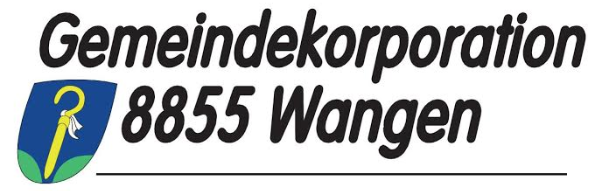 Unsere Dienstleistungen: Obstbaumschnitt, Baumpflege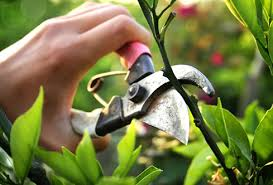 Schneeräumung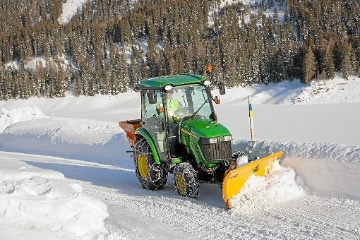 Heckenpflege und Gartenpflege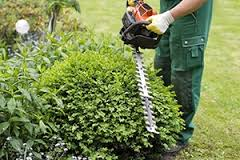 Gartenarbeiten / Unterhalt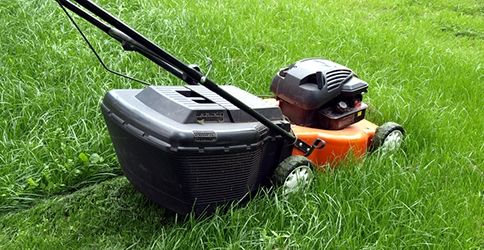 Pflanzungen und Rodungen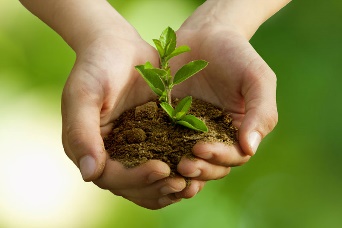 Neophytenbekämpfung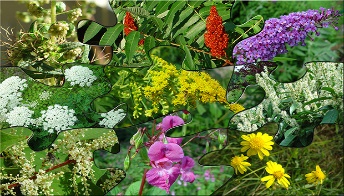 Kontakt: René Röthlisberger Tel; 079/ 625 62 92www.korporation-wangen.ch